GULBENES NOVADA PAŠVALDĪBAS DOMES LĒMUMSGulbenēPar dzīvokļa īpašuma “Šķieneri 7” – 22, Šķieneri, Stradu pagasts, Gulbenes novads, pircēja apstiprināšanuGulbenes novada pašvaldības dome 2022.gada 24.novembrī pieņēma lēmumu Nr. GND/2022/1177 “Par Stradu pagasta dzīvokļa īpašuma “Šķieneri 7” – 22 atsavināšanu” (protokols Nr. 23; 110.p.), ar kuru nolēma nodot atsavināšanai Gulbenes novada pašvaldībai piederošo dzīvokļa īpašumu “Šķieneri 7” – 22, Šķieneri, Stradu pagasts, Gulbenes novads, kadastra numurs 5090 900 0371, kas sastāv no trīs istabu dzīvokļa ar kopējo platību 61,5 kv.m. (telpu grupas kadastra apzīmējums 5090 002 0034 004 022), un pie tām piederošām kopīpašuma 615/12360 domājamām daļām no dzīvojamās mājas (būves kadastra apzīmējums 5090 002 0034 004),  (turpmāk – Nekustamais īpašums), par brīvu cenu […], un uzdeva Gulbenes novada pašvaldības īpašuma novērtēšanas un izsoļu komisijai organizēt nekustamā īpašuma novērtēšanu un nosacītās cenas noteikšanu un iesniegt to apstiprināšanai Gulbenes novada domes sēdē. Gulbenes novada pašvaldības dome 2024.gada 25.janvārī pieņēma lēmumu Nr. GND/2024/35 “Par dzīvokļa īpašuma “Šķieneri 7” – 22, Šķieneri, Stradu pagasts, Gulbenes novads, nosacītās cenas apstiprināšanu” (protokols Nr. 2; 28.p.), ar kuru nolēma apstiprināt nekustamā īpašuma nosacīto cenu 4600 EUR (četri tūkstoši seši simti euro).Gulbenes novada pašvaldība 2024.gada 7.februārī nosūtīja […], atsavināšanas paziņojumu Nr. GND/4.18/24/323. Gulbenes novada pašvaldība saņēma […], 2024.gada 20.februāra iesniegumu (Gulbenes novada pašvaldībā saņemts 2024.gada 20.februārī un reģistrēts ar Nr. GND/5.13.2/24/401-M), kurā ir izteikta piekrišana iegādāties nekustamo īpašumu par nosacīto cenu 4600 EUR (četri tūkstoši seši simti euro) un apliecinājums, ka pirkuma maksu veiks pilnā apmērā.Pirkuma maksa 2024.gada 22.februārī ir samaksāta pilnā apmērā.Pašvaldību likuma 10.panta pirmās daļas 16.punkts nosaka, ka dome ir tiesīga izlemt ikvienu pašvaldības kompetences jautājumu; tikai domes kompetencē ir lemt par pašvaldības nekustamā īpašuma atsavināšanu un apgrūtināšanu, kā arī par nekustamā īpašuma iegūšanu, savukārt šā likuma 10.panta pirmās daļas 21.punkts nosaka, ka dome ir tiesīga izlemt ikvienu pašvaldības kompetences jautājumu; tikai domes kompetencē ir pieņemt lēmumus citos ārējos normatīvajos aktos paredzētajos gadījumos. Publiskas personas mantas atsavināšanas likuma 37.panta pirmās daļas 4.punkts nosaka, ka pārdot publiskas personas mantu par brīvu cenu var, ja nekustamo īpašumu iegūst šā likuma 4.panta ceturtajā daļā minētā persona. Šajā gadījumā pārdošanas cena ir vienāda ar nosacīto cenu (8.pants).Pamatojoties uz Pašvaldību likuma 10.panta pirmās daļas 16. un 21.punktu, Publiskas personas mantas atsavināšanas likuma 4.panta ceturtās daļas 3.punktu, 37.panta pirmās daļas 4.punktu, 41.panta pirmo daļu, 47.pantu, atklāti balsojot: ar 15 balsīm "Par" (Ainārs Brezinskis, Aivars Circens, Anatolijs Savickis, Andis Caunītis, Atis Jencītis, Daumants Dreiškens, Guna Pūcīte, Guna Švika, Gunārs Ciglis, Intars Liepiņš, Ivars Kupčs, Lāsma Gabdulļina, Mudīte Motivāne, Normunds Audzišs, Normunds Mazūrs), "Pret" – nav, "Atturas" – nav, "Nepiedalās" – nav, Gulbenes novada pašvaldības dome NOLEMJ:1. APSTIPRINĀT par Gulbenes novada pašvaldībai piederošā dzīvokļa īpašuma “Šķieneri 7” – 22, Šķieneri, Stradu pagasts, Gulbenes novads, kadastra numurs 5090 900 0371, kas sastāv no trīs istabu dzīvokļa ar kopējo platību 61,5 kv.m. (telpu grupas kadastra apzīmējums 5090 002 0034 004 022), un pie tām piederošām kopīpašuma 615/12360 domājamām daļām no dzīvojamās mājas (būves kadastra apzīmējums 5090 002 0034 004), pircēju […]2. Trīsdesmit dienu laikā pēc pircēja apstiprināšanas slēgt nekustamā īpašuma pirkuma līgumu ar […], par šā lēmuma 1.punktā minētā nekustamā īpašuma pārdošanu par nosacīto cenu 4600 EUR (četri tūkstoši seši simti euro).3. ORGANIZĒT lēmuma izpildi Gulbenes novada pašvaldības īpašuma novērtēšanas un izsoļu komisijai.Gulbenes novada pašvaldības domes priekšsēdētājs 					A.Caunītis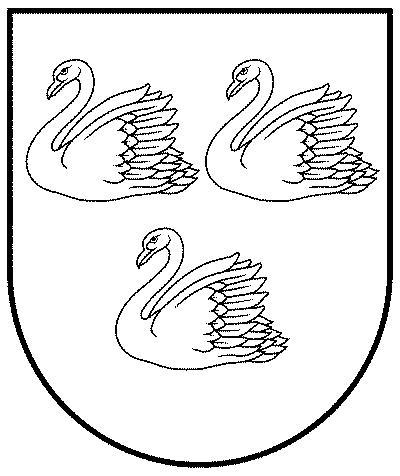 GULBENES NOVADA PAŠVALDĪBAReģ.Nr.90009116327Ābeļu iela 2, Gulbene, Gulbenes nov., LV-4401Tālrunis 64497710, mob.26595362, e-pasts: dome@gulbene.lv, www.gulbene.lv2024.gada 29.februārī                                Nr. GND/2024/96                                (protokols Nr.6; 49.p.)